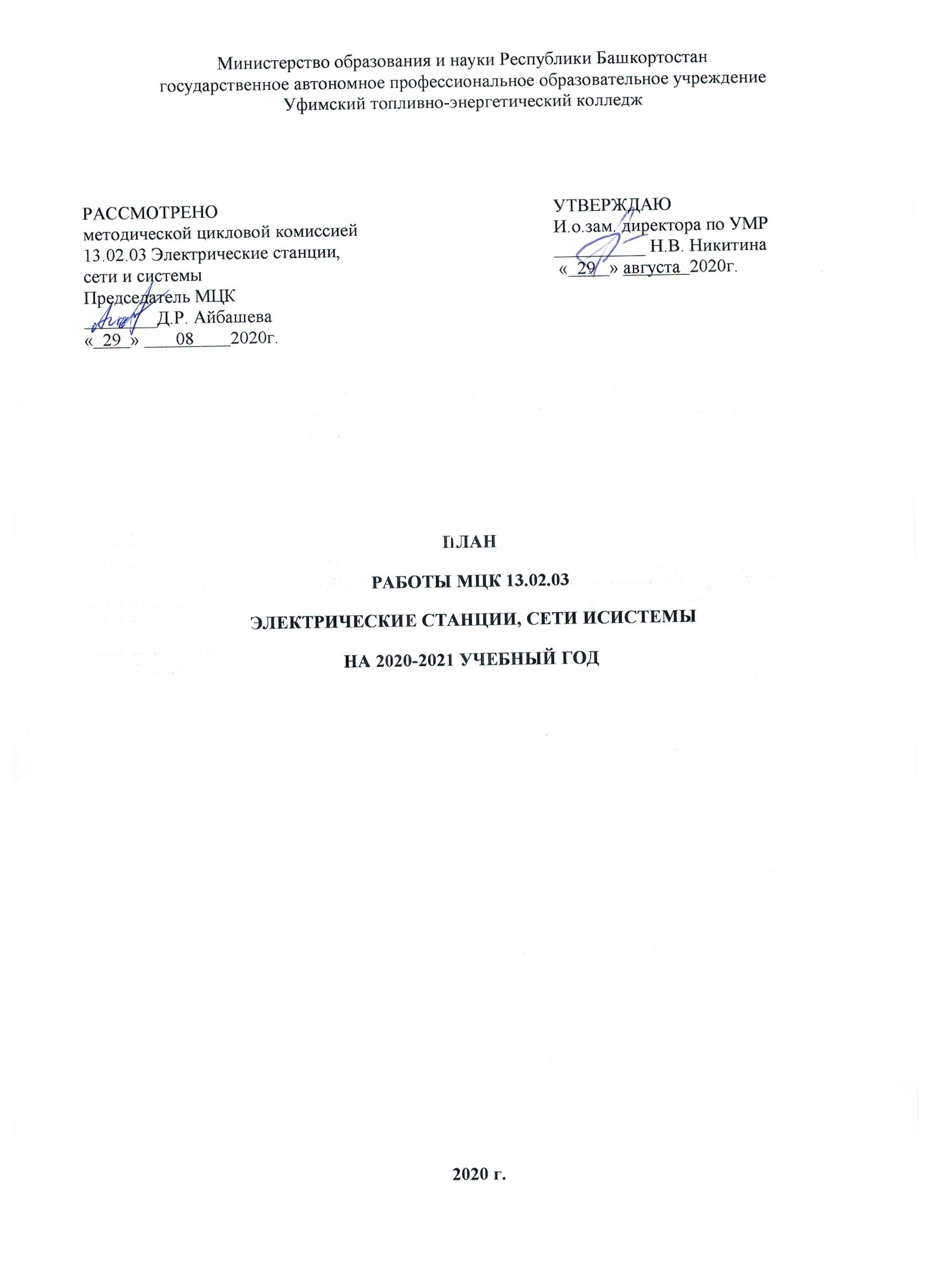 КАЧЕСТВЕННЫЙ СОСТАВ ПРЕПОДАВАТЕЛЕЙ МЦКПОВЫШЕНИЕ КВАЛИФИКАЦИИОБЩИЕ ЦЕЛИ И ЗАДАЧИМЕТОДИЧЕСКОЙ – ЦИКЛОВОЙ КОМИССИИ1.1 .Организация образовательного процесса в соответствии с требованиями ФГОС СПО. ФГОС СПО ТОП-50, профессиональных стандартов, работодателей1.2. Активизация научно-исследовательской деятельности с целью создания условий развития личности студентов.Развитие и применение перспективных образовательных технологий, передового педагогического опыта, современных методов развивающего обучения и воспитания.Совершенствование контроля качества образовательного процесса.Формирование интереса к изучаемым дисциплинам и получаемой профессии посредством учебной и внеклассной работы, реализации междисциплинарных связейНАПРАВЛЕНИЯ ДЕЯТЕЛЬНОСТИ МЕТОДИЧЕСКОЙ ЦИКЛОВОЙ КОМИССИИ1.Активизация работы многофункционального центра прикладных квалификаций и
организации профессионального обучения взрослого населения, расширение дополнительных3.Организация и проведение демонстрационного экзамена с применением информационно коммуникативных технологий и учетом требований WSR 4.Корректировка ППССЗ, рабочих программ УД. ИМ с учетом профессиональных стандартов и требований WorldSkills Russian.5Продолжение работы по созданию и совершенствованию фонда контрольно-оценочных средств в образовательном процессе с использованием современных форм оценивания.6.Повышение профессиональной компетентности преподавателей колледжа в соответствии с профстандартам и через курсы повышения квалификации (т.ч. он-лайн), стажировки различных уровней, участие в научно-практических и теоретических конференциях, форумах, слетах, через создание оптимальных условий для развития, саморазвития, профессионального самоопределения и творческой самоактуализации личности и пр.ОРГАНИЗАЦИОННЫЕ МЕРОПРИЯТИЯ	УЧЕБНО-ВОСПИТАТЕЛЬНАЯ РАБОТАРАБОТА ПО ПОВЫШЕНИЮ ПЕДАГОГИЧЕСКОГО МАСТЕРСТВАМЕТОДИЧЕСКАЯ РАБОТАРАЗВИТИЕ НАУЧНО-ИССЛЕДОВАТЕЛЬСКОЙ РАБОТЫ, УЧАСТИЕ В ОЛИМПИАДАХ И КОНКУРСАХ ПРЕПОДОВАТЕЛЕЙ И ОБУЧАЮЩИХСЯПредседатель МЦК								Айбашева Д.Р.№п/пФ.И.О. образованиеЧто и когда закончилПед стажОбщий стаж         По диплому         По дипломуДата рожденияКатегорияДата последней аттестации№п/пФ.И.О. образованиеЧто и когда закончилПед стажОбщий стажспециальностьквалификацияДата рожденияКатегорияДата последней аттестации1Айбашева Д.Р.высшееБГАУ,201379ЭнергообеспечениепредприятияИнженер-энергетик1989высшаяАпрель,20182ЕмецТ.А.высшееБГАУ,20131022ЭнергообеспечениепредприятияИнженер-энергетик1975высшаяДекабрь,20153Богданова Э.Р.высшееУФУ,20121929ЭнергообеспечениепредприятияИнженер1977высшаяАперль,2016№Ф.И.О.Должность/дисциплина ПМНазвание курса ПКГод окончания курсов, место, количество часовДата, место прохождения стажировкиПланирование курсов по повышению квалификацииПланирование курсов по повышению квалификацииПланирование курсов по повышению квалификации№Ф.И.О.Должность/дисциплина ПМНазвание курса ПКГод окончания курсов, место, количество часовДата, место прохождения стажировки2020202120221АйбашеваД.РПреподовательИзмерительная техника“Организация учебной деятельностиОбучающихся СПО в соотвествий с Требованияпрофессиональногостандартапедагогапрофессиональногообразования“.№ 18593«Основыпедагогикии психологиив образовани и».№1369272ч.11.04.-14.04.201622.05.- 27.05.201725.04.-29.04.2016г.ОАО“Уфимское мотостроительное производственноеобъединение” . 2.13.02.11-техническаяэксплуатация электрическо го и электромехан ического оборудования .2.13.06- Релейная защита и автоматизаци я электроэнерг отических систем, 2.13.02.03- Электрически е станции. сети и системы. № 73 ООО «БСК»  8.06.2015 по 19.06.2015Сетевые и дистанцио иные (электронные) формы обучения в условиях реализации ФГОС поТОП-50Организация проектно- исследовате льской деятельности учащихся в рамках реализации ФГОС, Деятельностьпреподавателя СПО в условиях реализации .Деятельность преподаютеля СПО в условиях реализации ФГОС по ТОП-50Психолого педагогичес кая компететность педагога2.ЕмецТ.АПреподават ель, ПМ01 МДК01.01 Тема 01.02 Электрообо рудованне электрическ их сетей и систем. ПМ01 МДК 01.01 Тема 01.03 Электричес кие сети. Тема 03.03. Электричес кие сети. Учет и реализация электрическ ой энергии. Электричес кие сетиПрограмма разработка ОПОП в соответстви и с требования ми ФГОС СПОЗ+н профессион альных стандартов» ГАОУ СПО Стерлитама кский многопрофи льный профессион альный колледж Разработка рабочих программ ОПОП СПО в современны х условиях» ГАОУ СПО Стерлитама кский многопрофи льный профессион альный колледж Обучение педагогичес ких работников навыкам оказания первойГАПОУ РБ «Уфимский медицински й колледж» Методика преподавания образовател ьной программы «Практичес кие вопросы реализации государстве иной политики в области энергосбере жения и повышения энергетичес кой эффективно сти» ФГАОУ ВПО «Националь ный нсследовате льский технологиче ский университет «МИС и С»48 часов 05.06,2015 20.06.2015 №1198 24 часа 03.06.2015 04.06.2015 №1131 16 часов 10.01.2017 11.01.2017 №1-у96 часов 507-БПП- 3209ООО«Башкирская генегирующа я компания» Уфимская ТЭЦ-ЗС 8.06.2015 по 19.06.2015 ООО «БСК» С 8.06.2015 но 19.06.2015Сетевые и дистанцио иные (электронн ые) формы обучения в условиях реализации ФГОС но ТОП-50Организация проектно- исследовате льской деятельности учащихся в рамках реализации ФГОС, Деятельностьпреподавателя СПО в условиях реализации ФГОС но ТОП-50 Психологическая педагогическая компетентность педагога3.БогдановаЭ.РПреподавет ель. МДК 01.02 Техническа я эксплуатац ия электрообо рудования электрическ их станций, сетей и систем; Тема 01.04 Техническо с обслуживай ние электрообо рудования электрическ их станций, Основы диспетчере кого управления Тема 03.04 Проектиров ание электрическ их сетей МДК06.01 Выполнение работ по профессии рабочих« Электросле сарь по ремонту электрообо рудования электростанций»«Развитие профессион альной компетенци и педагогав условиях реализации ФГОС» Программа разработка ОПОП в соответстви и с требования ми Ф1ОС СПОЗ+ и профессион альных стандартов» ГАОУ СПО Стерлитама кский 72 часа 20.01.2015 - 30.01.2015ООО«Башкирская генегирующа я компания» Уфимская ТЭЦЗС8.06.2015 по 19.06.2015Сетевые и дистанцио иные элекгронн ые) формы обучения в условиях реализации ФГОС по ТОГ 1-50Организация проектно- исследовательской деятельности учащихся в рамках реализации ФГОС, Деятельность преподавателя СПО в условиях реализации ФГОС по ТОП-50Психологическая педагогическая компетентность педагогаСОДЕРЖАНИЕСрок исполненияИсполнители1Итоги работы МЦК за 2019-2020 учебный годАвгустАйбашева Д.Р.Члены МЦК2Утверждение учебно-планирующей документации и задачи на 2020-2021 учебный годСентябрьАйбашева Д.Р.Члены МЦК3Утверждение материалов:-экзаменационных билетов,-заданий по дипломному проектированию,-ФОСов по дисциплинам и КОСов по ПМ.СентябрьАйбашева Д.Р.Члены МЦК4Утверждение графиков:-дополнительных занятий,-открытой недели МЦК,-консультаций по дипломному проектированию,-взаимопосещений уроков.Сентябрь, майАйбашева Д.Р.Члены МЦК5Планирование мероприятий:-открытой недели МЦКНоябрьАйбашева Д.Р.Члены МЦК6Проверка готовности кабинетов и лабораторий МЦК к работе, учебно-методического обеспечения и разработка планов по обновлению кабинетов.АвгустЧлены МЦК7Разработка и утверждение документации по проведению экзаменов квалификационных по ПМ специальности 13.02.03.Декабрь, мартАйбашева Д.Р.Члены МЦК8Разработка и утверждение тем для дипломного проектирования по специальности 13.02.03.ДекабрьАйбашева Д.Р.Члены МЦК9Контроль за выполнением учебной нагрузкиЯнварь, июньАйбашева Д.Р.10Анализ успеваемости по семестрам.Январь, июньАйбашева Д.Р.Члены МЦК11Анализ взаимопосещений занятий.МартАйбашева Д.Р.1Итоги успеваемости в группах МЦК за 2018-2019 год и активизация профессиональной деятельности педагоговСентябрьАйбашева Д.Р.Члены МЦК2Итоги практики и взаимодействие учебного и производственного процессов в условиях реализации ФГОС СПОСентябрь, декабрь, июньАйбашева Д.Р.Члены МЦК3Анализ успеваемости и посещаемости в группе, мероприятияВ течение годаАйбашева Д.Р.Члены МЦК4Оформление портфолио обучающихся В течение годаАйбашева Д.Р.Члены МЦККлассные руководители5Участие во внеурочных и спортивных мероприятиях В течение годаЧлены МЦК6Выявление обучающихся «зоны риска» планируемая работаВ течение годаАйбашева Д.Р.Члены МЦК7Участие в предметных городских, региональных, всероссийских олимпиадах и конкурсах, смотрахВ течение годаАйбашева Д.Р.Члены МЦК8Организация и проведение в колледже конкурсов «Конкурс профессионального мастерства по специальности 13.02.03 »В течение годаАйбашева Д.Р.Члены МЦК1Прохождение курсов повышения квалификации, стажировокПо графикуАйбашева Д.Р.Члены МЦК2Посещение уроков своих коллег в колледже и других учебных заведенияхПо графикуАйбашева Д.Р.Члены МЦК3Участие в работе МЦКВ течение годаАйбашева Д.Р.Члены МЦК4Выступление на заседаниях МЦКВ течение годаАйбашева Д.Р.Члены МЦК5Аттестация преподавателей согласно плануВ течение годаЧлены МЦК6Изучение и распространение передового педагогического опыта, оказание помощи начинающим преподавателям в овладении педагогическим мастерством В течение годаЧлены МЦК7Ознакомление с новинками научно-технической литературы по учебным дисциплинам и профессиональным модулям;проведение междисциплинарных методических конференций преподавателей В течение годаЧлены МЦК1.Разработка методических рекомендаций для самостоятельных, практических и лабораторных работВ течение годаАйбашева Д.Р.Член МЦК2.Разработка методических рекомендаций по курсовому и дипломному проектированиюВ течение годаАйбашева Д.Р.Член МЦК3.Составление программ ГИА,ФОС ГИА и требований к ВКРДекабрьАйбашева Д.Р.4.Создание электронного учебного пособия, он-лайн курсов и др.В течение годаАйбашева Д.Р.5.Ознакомление с новой методической литературойВ течение годаАйбашева Д.Р.Член МЦК6.Посещение семинаров, лекториев, конференций и педсоветовВ течение годаАйбашева Д.Р.Член МЦК7.Разработка УМК дисциплин, ПМ методических материаловВ течение годаАйбашева Д.Р.Член МЦК9.Обобщение опыта работы, проведение открытых уроков, мастер классовВ течение годаАйбашева Д.Р.Член МЦК1.Участие в научно-исследовательской и творческой деятельности преподавателей и обучающихся.В течение годаЧлены МЦК2.Обеспечение положительных результатов в республиканских, всероссийских и международных олимпиадах и конкурсах, чемпионатах профессионального мастерства обучающихся.В течение годаЧлены МЦК3.Участие обучающихся в конкурсах профессионального мастерства «WorldSkills»В течение годаЧлены МЦК